"Правила"для добровольцев, желающих принять участие в поездках по Программе выездных рабочих отрядовДобровольческого объединения молодёжи "РеставросЪ"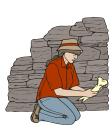 ДОРОГИЕ ДРУЗЬЯ!Вы решили присоединиться к нашей поездке, отправиться в выездной рабочий отряд, чтобы помочь реставраторам, археологам. Никто из нас не специалист-реставратор, но в наших силах оказать специалистам помощь и тем самым приблизить время, когда замечательные исторические и духовные памятники обретут первозданную красоту. Мы очень рады Вам и понимаем, что решение Ваше серьёзно и обдуманно, - ведь те, кому безразлична наша культура, от нечего делать не поедут "вкалывать задарма". Мы Вам заранее благодарны. Однако, друзья, в каждом коллективе есть свои правила и традиции, и их соблюдение является условием участия в поездке. Мы заранее уверены в том, что всё, что Вы сейчас прочтёте - для Вас сама собой разумеющаяся норма жизни, и приносим свои извинения за банальности. Но всё-таки, пожалуйста, прочтите это внимательно, - ведь отправляясь в поездку, Вы тем самым обязуетесь выполнять наши правила. Необходимо сказать ещё одно - перечислить то, чего нельзя, гораздо проще, чем то, что можно. Ну как рассказать о радости от познавания новых мест, от общения с природой, от новых интересных знакомств? Удовольствие от поездки, яркие впечатления с лихвой перекроют те возможные "жертвы", которые придётся принести! К тому же, повторимся, мы уверены, - для Вас всё это никакой жертвы не составит! *    *    *У нас принято соблюдение православных традиций. Это совсем не значит, что кого-то будут насильно крестить, заставлять ходить на службу, молиться и поститься. Ни в коем случае - это дело абсолютно добровольное! Но может стоит попробовать, коли есть такая возможность? Хотя бы ради интереса?! Во всяком случае, необходимо уважать чувства Ваших верующих товарищей. В чём это выражается? Давайте попробуем перечислить… Обедаем (рáвно, как завтракаем и ужинаем) мы все вместе. Если не хотите, - можете не есть, но присутствовать на трапезе необходимо, - в это время командир или старший группы, пользуясь удобным случаем, когда все собираются вместе, сообщает новости, планы на день, отдаёт текущие распоряжения. Кстати, во время обращений командира принято соблюдать тишину, - это в Ваших же интересах, - потом никакие оправдания вроде "не слышал", "не понял" силы иметь не будут. Так вот, перед едой и после неё - небольшая общая молитва. Не знаете слов, - просто постойте молча две минуты, большего не требуется. *    *    *Мы - организация православная, часть Русской Православной Церкви, поэтому не можем принимать в свои отряды верующих других конфессий и церквей, в особенности это касается сект. Но мы всегда открыты для всех, кто желает убедиться в истинности нашей Веры, и не намерены проявлять назойливое любопытство к прошлому таких людей. Не можем мы принять и приверженцев оккультизма, дианетики, любых философско-мистических учений. Это требование самое жёсткое, но и самое важное. Не допускается и критика православия; не веруешь - дело твоё, но со своим уставом, как известно… И ещё. Все мы люди, все мы "человеки", все мы, наконец, граждане, каждый имеет свои соображения насчёт того, "как нам обустроить Россию", какое государственное устройство нам необходимо - социалистическое, монархическое, демократическое… Однако, если Вы полагаете, что "обустроить" Отечество следует силовыми, экстремистскими методами, - места в отряде для Вас не найдётся. И вообще, давайте оставим политику дома, вместе с газетами и телевизором, давайте хоть короткое время отдохнём от всего этого. Мы едем ради конкретного дела, и оно прекрасно объединяет и монархистов, и демократов, если только они не на словах, а на деле хотят изменить Россию! *    *    *Очень важный момент - "сухой закон". Он в наших выездных отрядах существует и распространяется даже на пиво. Но разве две-три недели воздержаться от "пивка" - такая уж большая жертва? На курение запрета нет, все мы люди взрослые и проблему отношения к этой губительной привычке каждый для себя решает сам. Однако есть некоторые ограничения: так, категорически запрещено курение на территории храма или монастыря. В разрушенном храме курить тоже нельзя, - от того, что храм разрушен, он не перестал быть святыней для верующих. Помните об этом и ведите себя соответствующе, - игры, буйное веселье и всё такое прочее недопустимы и в разрушенном храме! *    *    *Теперь о внешнем виде. Без сомнения, Вы знаете, что в православном храме мужчины должны быть с непокрытой головой, женщины же, напротив, - в косынке. Женщине в храме предпочтительнее быть в юбке, платье, то есть одежде, свойственной её полу в православных традициях, - это тоже признак уважения чувств верующих. Однако это требование в наших выездных отрядах имеет силу только в том случае, когда Вы находитесь в храме во время службы или на территории действующего монастыря в нерабочее время. Если монастырское начальство женской части нашей группы позволит, во время работы можно быть в брюках, джинсах (только не в шортах). Часто работы проходят на светских, музейных объектах, на хозяйственных дворах. В этом случае, если погода позволяет, допустимы и шорты, и открытые майки, и даже купальники. В свободное время, особенно если живёт отряд не на монастырской территории, стиль одежды - вольный; но всё же не надо одеваться вызывающе, потому что в глазах местных жителей мы являемся представителями Православной Церкви, - об этом необходимо помнить всегда. Добрая слава создаётся годами, а разрушить её можно очень быстро, - мы же этого допустить не можем и с теми, кто не относится к нашим правилам с полным пониманием, мы прощаемся немедленно. Правда, к такой жёсткой мере мы прибегаем крайне редко, - случайные люди к нам попадают нечасто, они предпочитают другие виды отдыха. *    *    *Кстати, об отдыхе… Всё своё свободное время Вы, разумеется, можете проводить как Вам заблагорассудится, помня, конечно, о вышесказанном, - купайтесь, пишите этюды, играйте на чём угодно и во что угодно (только лучше не в карты), наконец, спите, - это Ваше время! Не принято только посещение дискотек, - там, к сожалению, слишком много пьяных, ищущих приключений людей. Следует вести себя достойно и доброжелательно по отношению к местным жителям, - надо помнить о том, что они - хозяева. Девушки! Избегайте даже самого лёгкого флирта с местными: для наших мальчишек это может кончиться в лучшем случае синяком под глазом, к девочкам же могут вечером пожаловать "гости", и тогда всей группе полночи придётся слушать под окнами отборную ругань нетрезвых "кавалеров"... А спровоцированный членом отряда конфликт влечёт за собой немедленное исключение его виновника из коллектива. Чтобы свести к минимуму возможность конфликтных ситуаций, не надо в тёмное время суток гулять в одиночку, особенно девушкам! *    *    *В каждой конкретной смене объявляется время, после которого надо быть дома. Это вовсе не значит, что надо лечь спать, вовсе нет, - читайте, общайтесь, пойте песни у костра (если отряд живёт не на территории монастыря). Только после 23.00 необходимо соблюдать тишину в жилых помещениях, чтобы не мешать тем, кто уже отдыхает. "Отбоя", как такового, вообще не существует, чего нельзя сказать о "подъёме", - он есть, и он обязателен для всех. Можете сидеть у костра хоть до рассвета, но утром надо быть свеженькими и на работе не спать! Такие "работники" в отряде совершенно излишни. Работаем мы обычно в будни, по шесть часов, плюс краткие перерывы на отдых и большой обеденный перерыв. Точное же время начала работы может меняться в каждой смене в зависимости от обстоятельств, неизменным остаётся лишь общее рабочее время. Однако, Вы согласитесь, что если работу нельзя отложить, настоящий доброволец не будет говорить, показывая на часы, что его рабочий день закончился, - напротив, он возьмёт себя в руки и доделает порученное ему до конца. *    *    *Командир несёт ответственность за весь отряд в целом и за каждого человека в отдельности. Поэтому его распоряжения обязательны для всех. Проявляйте инициативу, но прежде обязательно посоветуйтесь с командиром, - последнее решающее слово всегда остаётся за ним. *    *    *Друзья! Руководитель отряда или старший Вашей группы сделает всё возможное для чёткой организации: труда, достойных условий проживания и питания, интересной культурной программы. Но только от Вас зависит хорошее, весёлое настроение в коллективе. Придумайте для самих себя праздники, неважно по какому поводу, - его, в конце концов, можно просто выдумать. Порадуйте своих друзей песнями и шутками, и смена станет незабываемой!Успешной Вам работы
и отличного отдыха!